Специальность:__Техническое обслуживание и ремонт двигателей, систем и агрегатов автомобилейКурс:_____1______, группа(ы)_ТОД 199Дисциплина (МДК) ИнформатикаФИО преподавателя_Патроник Т.А.Тема: Представление информации в различных системах счисления. Арифметические операции в позиционных системах счисления.   Правила выполнения арифметических действий над двоичными числами задаются таблицами сложения, вычитания и умножения.   Правило выполнения операции сложения одинаково для всех систем счисления: если сумма складываемых цифр больше или равна основанию системы счисления, то единица переносится в следующий слева разряд. При вычитании, если необходимо, делают заем. Аналогично выполняются арифметические действия в восьмеричной, шестнадцатеричной и других системах счисления. При этом необходимо учитывать, что величина переноса в следующий разряд при сложении и заем из старшего разряда при вычитании определяется величиной основания системы счисления.Арифметические операции в восьмеричной системе счисления Для представления чисел в восьмеричной системе счисления используются восемь цифр (0, 1, 2, 3, 4, 5, 6, 7), так как основа восьмеричной системы счисления равна 8. Все операции производятся посредством этих восьми цифр. Операции сложения и умножения в восьмеричной системе счисления производятся с помощью следующих таблиц:                         Таблицы сложения и умножения в восьмеричной системе счисления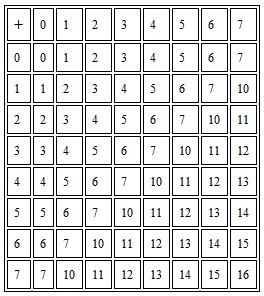 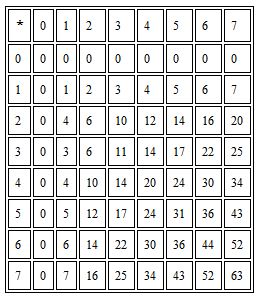 Арифметические операции в шестнадцатеричной системе счисления Для представления чисел в шестнадцатеричной системе счисления используются шестнадцать цифр: 0, 1, 2, 3, 4, 5, 6, 7, 8, 9, A, B, C, D, E, F. В шестнадцатеричной системе число шестнадцать пишется как 10. Выполнение арифметических операций в шестнадцатеричной системе производится как и в десятиричной системе, но при выполнении арифметических операций над большими числами необходимо использовать таблицы сложения и умножения чисел в шестнадцатеричной системе счисления.Таблица сложения в шестнадцатеричной системе счисления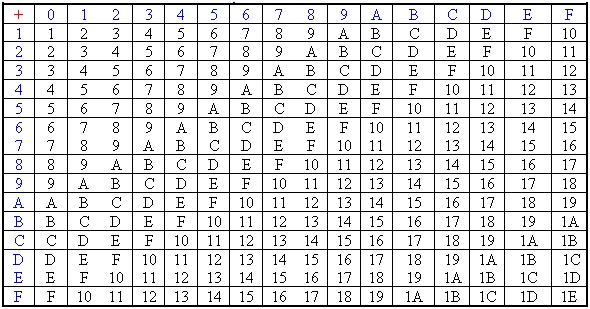 
Таблица умножения в шестнадцатеричной системе счисления 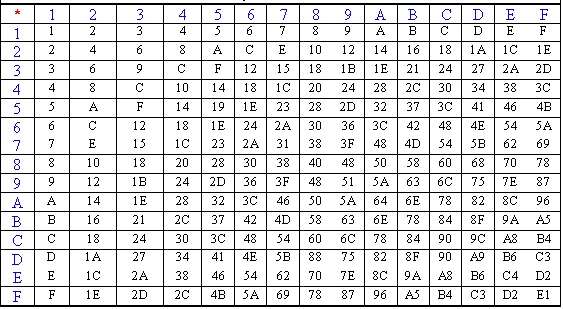   При выполнении арифметических операций над числами, представленными в разных системах счисления, нужно предварительно перевести их в одну и ту же систему счисления.Деление в любой позиционной системе счисления производится по тем же правилам, как и деление углом в десятичной системе. В двоичной системе деление выполняется особенно просто, ведь очередная цифра частного может быть только нулем или единицей.Пример 9. Разделим число 30 на число 6.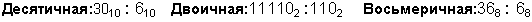 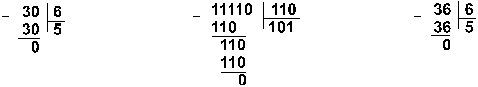 Ответ: 30 : 6 = 510 = 1012 = 58.Пример 10. Разделим число 5865 на число 115.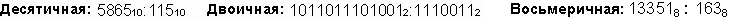 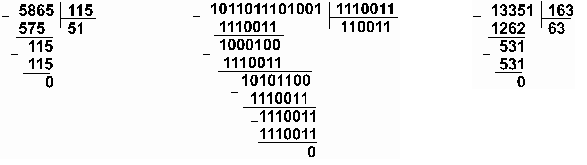 Ответ: 5865 : 115 = 5110 = 1100112 = 638.Проверка. Преобразуем полученные частные к десятичному виду:1100112 = 25 + 24 + 21 + 20 = 51; 638 = 6·81 + 3·80 = 51.Пример 11. Разделим число 35 на число 14.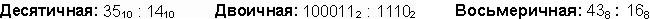 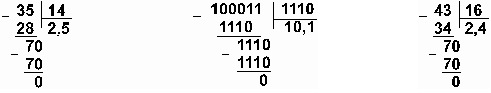 Ответ: 35 : 14 = 2,510 = 10,12 = 2,48.Проверка. Преобразуем полученные частные к десятичному виду:10,12 = 21 + 2-1 = 2,5;2,48 = 2·80 + 4·8-1 = 2,5.Самостоятельная работа по теме «Арифметические операции в позиционных системах счисления»Вариант №1 (Авдеев)230445+123325АВ6814+87С414230115–123325А0В6814–8А7С14111012·1012111012:1012100102:112+10102·1102–1112Вариант №2 (Ахмадеев)654047+2356679А6812+8В7412654047–2356679А0312–8В7412101112·1102101112:110211102·1102–100102:112+1012Вариант №3 (Баландин)542046+234556СА6815+83Е415542046–234556С06815–83Е415101012·1012101012:101211102·1012–100102+10012:112Вариант №4 (Биккинин)672048+237768СА7813+89В413672048–237768С07813–59В413101112·1102101112:110211100102–11102·112+10012:112Вариант №5 (Ваньшев)332014+2322349А7Е16+89В416330214–2322349А0316–69ВF1611112·101211112:101211102·1012+100102:112–11012Вариант №6 (Воронин)756089+2828399А7912+89В412705619–282839930912–4АВА1211012·101211012:101211102·1012–100102+10012:112Вариант №7 (Герасимов)756058+2774689АЕ915+73В715756058–277468А0С215–73В715101112·112101112:11211100102–11102·112+10012:112Вариант №8 (Губайдуллин)210223+122223А9В818+1ЕС418210113–12122390В518–1ЕЕС18111012·1012111012:1012100102:112+10102·1102–1112Вариант №9 (Гурин)450647+265357679В12+3А7512450147–265357970112–3А7512101112·1102101112:110211102·1102–100102:112+1012Вариант №10 (Желалов)235046+255346ЕА9515+34Е915511046–252356Е09515–34Е915101012·1012101012:101211102·1012–100102+10012:112Вариант №11 (Железняк )450647+265357679В12+3А7512450147–265357970112–3А7512101112·1102101112:11027.  11102·1102–100102:112+1012Вариант №12 (Жетлулин)542046+234556СА6815+83Е415542046–234556С06815–83Е415101012·1012101012:101211102·1012–100102+10012:112Вариант №13 (Исхаков)230445+123325АВ6814+87С414230115–123325А0В6814–8А7С14111012·1012111012:1012100102:112+10102·1102–1112Лекционный материал и самостоятельную работу выполнить в рабочей тетради с указанием варианта и ФИО, фото-отчет самостоятельной работы  жду до 15.00 на электронную почту или ватсап кгруппыПримечание: Решения сдать в электронном формате до 15.00 20.03.2020 а электронную почту _patronik.t@yandex.ru  или ватсап группы Если направили на почту отпишитесь в ватсап.Специальность:__Техническое обслуживание и ремонт двигателей, систем и агрегатов автомобилейКурс:_____1______, группа(ы)_ТОД 199Дисциплина (МДК) ИнформатикаФИО преподавателя_Патроник Т.А.Контрольная работа по теме «Системы счисления»Вариант 1 (Авдеев)Составьте таблицу перевода между следующими системами счисления:А) 8-ич. и 2-ич. Б) 16-ич. и 2-ич.Каждое из данных ниже чисел представьте в 2-ич., 8-ич., 16-ич. и 10-ич. системах счисления. Заполните следующую таблицу:Используя получившиеся двоичные записи чисел, вычислите значения следующих выражений:А) X+Y Б) Z–K В) K·1102 Г) Z:1012Вычислите значение выражения: 100102:112+10102·1102–11125*. Восстановите двоичные цифры:А) 11*0*11*1* + 11*1*11*1 =10*1100*010Б) *0*0 – *** = *1*В) Составьте таблицу перевода между 4-ич. и 2-ич. системами счисления.Г) Вычислите С416 – 1348. Результат представьте в 4-ич.с.с.Вариант 2 (Ахмадеев)Составьте таблицу перевода между следующими системами счисления:А) 8-ич. и 2-ич. Б) 16-ич. и 2-ич.Каждое из данных ниже чисел представьте в 2-ич., 8-ич., 16-ич. и 10-ич. системах счисления. Заполните следующую таблицу:Используя получившиеся двоичные записи чисел, вычислите значения следующих выражений:А) X+Y Б) Z–K В) Y·1102 Г) Z:1012Вычислите значение выражения: 11100102–11102·112+10012:1125*. Восстановите двоичные цифры:А) 10*1*10*1* + 10*1*10*1 = 1*1100*010Б) **10 – *0* = **1В) Составьте таблицу перевода между 4-ич. и 2-ич. системами счисления.Г) Вычислите 4D16 + 3338. Результат представьте в 4-ич.с.с.Вариант 3 (Баландин)Составьте таблицу перевода между следующими системами счисления:А) 8-ич. и 2-ич. Б) 16-ич. и 2-ич.Каждое из данных ниже чисел представьте в 2-ич., 8-ич., 16-ич. и 10-ич. системах счисления. Заполните следующую таблицу:Используя получившиеся двоичные записи чисел, вычислите значения следующих выражений:А) X+Y Б) Z–K В) K·1102 Г) Z:1012Вычислите значение выражения: 11102·1102–100102:112+10125*. Восстановите двоичные цифры:А) 11*0*00*1* + 10*0*11*1 = 10*0011*010Б) **10 – **1 = *0*В) Составьте таблицу перевода между 4-ич. и 2-ич. системами счисления.Г) Вычислите A216 – 448. Результат представьте в 4-ич.с.с.Вариант 4 (Биккинин)Составьте таблицу перевода между следующими системами счисления:А) 8-ич. и 2-ич. Б) 16-ич. и 2-ич.Каждое из данных ниже чисел представьте в 2-ич., 8-ич., 16-ич. и 10-ич. системах счисления. Заполните следующую таблицу:Используя получившиеся двоичные записи чисел, вычислите значения следующих выражений:А) X+Y Б) Z–K В) K·1102 Г) Z:1012Вычислите значение выражения: 11102·1012+100102:112–110125*. Восстановите двоичные цифры:А) 11*1*00*1* + 10*0*00*1 =10*1010*010Б) **10 – *0* = **1В) Составьте таблицу перевода между 4-ич. и 2-ич. системами счисления.Г) Вычислите E516 + 678. Результат представьте в 4-ич.с.с.Вариант 5 (Ваньшев)Составьте таблицу перевода между следующими системами счисления:А) 8-ич. и 2-ич. Б) 16-ич. и 2-ич.Каждое из данных ниже чисел представьте в 2-ич., 8-ич., 16-ич. и 10-ич. системах счисления. Заполните следующую таблицу:Используя получившиеся двоичные записи чисел, вычислите значения следующих выражений:А) X+Y Б) Z–K В) K·1102 Г) Z:1012Вычислите значение выражения: 11102·1012–100102+10012:1125*. Восстановите двоичные цифры:А) 10*1*00*0* + 11*1*10*1 =10*1001*010Б) *0** – *0* = *1*В) Составьте таблицу перевода между 4-ич. и 2-ич. системами счисления.Г) Вычислите 8C16 – 378. Результат представьте в 4-ич.с.с.Вариант 6 (Воронин)Составьте таблицу перевода между следующими системами счисления:А) 8-ич. и 2-ич. Б) 16-ич. и 2-ич.Каждое из данных ниже чисел представьте в 2-ич., 8-ич., 16-ич. и 10-ич. системах счисления. Заполните следующую таблицу:Используя получившиеся двоичные записи чисел, вычислите значения следующих выражений:А) X+Y Б) Z–K В) K·1102 Г) Z:1012Вычислите значение выражения: 100102:112+10102·1102–11125*. Восстановите двоичные цифры:А) 11*0*11*1* + 11*1*11*1 =10*1100*010Б) *0*0 – *** = *1*В) Составьте таблицу перевода между 4-ич. и 2-ич. системами счисления.Г) Вычислите С416 – 1348. Результат представьте в 4-ич.с.с.Вариант 7 (Герасимов)Составьте таблицу перевода между следующими системами счисления:А) 8-ич. и 2-ич. Б) 16-ич. и 2-ич.Каждое из данных ниже чисел представьте в 2-ич., 8-ич., 16-ич. и 10-ич. системах счисления. Заполните следующую таблицу:Используя получившиеся двоичные записи чисел, вычислите значения следующих выражений:А) X+Y Б) Z–K В) K·1102 Г) Z:1012Вычислите значение выражения: 11100102–11102·112+10012:1125*. Восстановите двоичные цифры:А) 10*1*10*1* + 10*1*10*1 = 1*1100*010Б) **10 – *0* = **1В) Составьте таблицу перевода между 4-ич. и 2-ич. системами счисления.Г) Вычислите 4D16 + 3338. Результат представьте в 4-ич.с.с.Вариант 8 (Губайдуллин)Составьте таблицу перевода между следующими системами счисления:А) 8-ич. и 2-ич. Б) 16-ич. и 2-ич.Каждое из данных ниже чисел представьте в 2-ич., 8-ич., 16-ич. и 10-ич. системах счисления. Заполните следующую таблицу:Используя получившиеся двоичные записи чисел, вычислите значения следующих выражений:А) X+Y Б) Z–K В) K·1102 Г) Z:1012Вычислите значение выражения: 11102·1102–100102:112+10125*. Восстановите двоичные цифры:А) 11*0*00*1* + 10*0*11*1 = 10*0011*010Б) **10 – **1 = *0*В) Составьте таблицу перевода между 4-ич. и 2-ич. системами счисления.Г) Вычислите A216 – 448. Результат представьте в 4-ич.с.с.Вариант 9 (Гурин)Составьте таблицу перевода между следующими системами счисления:А) 8-ич. и 2-ич. Б) 16-ич. и 2-ич.Каждое из данных ниже чисел представьте в 2-ич., 8-ич., 16-ич. и 10-ич. системах счисления. Заполните следующую таблицу:Используя получившиеся двоичные записи чисел, вычислите значения следующих выражений:А) X+Y Б) Z–K В) K·1102 Г) Z:1012Вычислите значение выражения: 11102·1012+100102:112–110125*. Восстановите двоичные цифры:А) 11*1*00*1* + 10*0*00*1 =10*1010*010Б) **10 – *0* = **1В) Составьте таблицу перевода между 4-ич. и 2-ич. системами счисления.Г) Вычислите E516 + 678. Результат представьте в 4-ич.с.с.Вариант 10 (Желалов)Составьте таблицу перевода между следующими системами счисления:А) 8-ич. и 2-ич. Б) 16-ич. и 2-ич.Каждое из данных ниже чисел представьте в 2-ич., 8-ич., 16-ич. и 10-ич. системах счисления. Заполните следующую таблицу:Используя получившиеся двоичные записи чисел, вычислите значения следующих выражений:А) X+Y Б) Z–K В) K·1102 Г) Z:1012Вычислите значение выражения: 11102·1012–100102+10012:1125*. Восстановите двоичные цифры:А) 10*1*00*0* + 11*1*10*1 =10*1001*010Б) *0** – *0* = *1*В) Составьте таблицу перевода между 4-ич. и 2-ич. системами счисления.Г) Вычислите 8C16 – 378. Результат представьте в 4-ич.с.с.Вариант 11 (Железняк)Составьте таблицу перевода между следующими системами счисления:А) 8-ич. и 2-ич. Б) 16-ич. и 2-ич.Каждое из данных ниже чисел представьте в 2-ич., 8-ич., 16-ич. и 10-ич. системах счисления. Заполните следующую таблицу:Используя получившиеся двоичные записи чисел, вычислите значения следующих выражений:А) X+Y Б) Z–K В) K·1102 Г) Z:1012Вычислите значение выражения: 11102·1102–100102:112+10125*. Восстановите двоичные цифры:А) 11*0*00*1* + 10*0*11*1 = 10*0011*010Б) **10 – **1 = *0*В) Составьте таблицу перевода между 4-ич. и 2-ич. системами счисления.Г) Вычислите A216 – 448. Результат представьте в 4-ич.с.с.Вариант12 (Жетлухин)Составьте таблицу перевода между следующими системами счисления:А) 8-ич. и 2-ич. Б) 16-ич. и 2-ич.Каждое из данных ниже чисел представьте в 2-ич., 8-ич., 16-ич. и 10-ич. системах счисления. Заполните следующую таблицу:Используя получившиеся двоичные записи чисел, вычислите значения следующих выражений:А) X+Y Б) Z–K В) K·1102 Г) Z:1012Вычислите значение выражения: 11102·1012–100102+10012:1125*. Восстановите двоичные цифры:А) 10*1*00*0* + 11*1*10*1 =10*1001*010Б) *0** – *0* = *1*В) Составьте таблицу перевода между 4-ич. и 2-ич. системами счисления.Г) Вычислите 8C16 – 378. Результат представьте в 4-ич.с.с.Вариант 13 (Исхаков)Составьте таблицу перевода между следующими системами счисления:А) 8-ич. и 2-ич. Б) 16-ич. и 2-ич.Каждое из данных ниже чисел представьте в 2-ич., 8-ич., 16-ич. и 10-ич. системах счисления. Заполните следующую таблицу:Используя получившиеся двоичные записи чисел, вычислите значения следующих выражений:А) X+Y Б) Z–K В) K·1102 Г) Z:1012Вычислите значение выражения: 100102:112+10102·1102–11125*. Восстановите двоичные цифры:А) 11*0*11*1* + 11*1*11*1 =10*1100*010Б) *0*0 – *** = *1*В) Составьте таблицу перевода между 4-ич. и 2-ич. системами счисления.Г) Вычислите С416 – 1348. Результат представьте в 4-ич.с.с.Примечание: Решения сдать в электронном формате до 15.00 20.03.2020 на электронную почту _patronik.t@yandex.ru  или ватсап группы Сложение  Вычитание  Умножение 0 + 0 = 00 - 0 = 00 • 0 = 00 + 1 = 11 - 0 = 10 • 1 = 01 + 0 = 11 - 1 = 01 • 0 = 01 + 1 = 1010 - 1 = 11 • 1 = 1Пример 1. Сложить двоичные числа 111 + 101, 10101 + 1111: 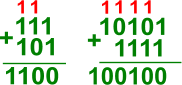 Пример 2. Вычесть двоичные числа 10001 - 101 и 11011 - 1101: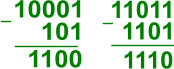 Пример 3. Умножить двоичные числа 110 • 11, 111 • 101: 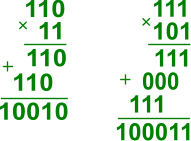 Пример 4. Сложить восьмеричные числа 453 + 671 и 142,63 + 106,71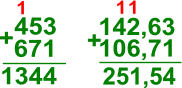 Пример 5. Вычесть восьмеричные числа  5153 - 1671 и 2426,63 - 1706,71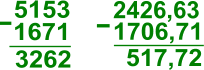  Пример 6. Умножить восьмеричные числа 51 • 16 и 16,6 • 3,2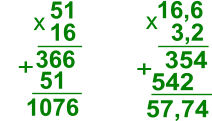 Пример 7. Сложить шестнадцатеричные числа 4A3 + 67C и 14D,F3 + 1A6,79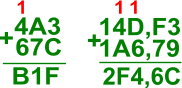 Пример 8. Вычесть шестнадцатеричные числа 51С - 1А7 и A4,6 - 1C,D 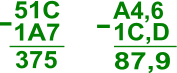 Пример 9. Умножить шестнадцатеричные числа A1 • 1C и 1,F • 3,A 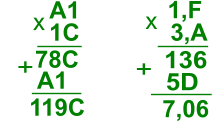 Число2-ич.с.с.8-ич.с.с.16-ич.с.с.10-ич.с.с.X1258Y111012Z37810K5F16Число2-ич.с.с.8-ич.с.с.16-ич.с.с.10-ич.с.с.XС716Y1110112Z1758K54210Число2-ич.с.с.8-ич.с.с.16-ич.с.с.10-ич.с.с.X52510Y7D16Z5428K1001112Число2-ич.с.с.8-ич.с.с.16-ич.с.с.10-ич.с.с.XВ616Y24910Z11101112K728Число2-ич.с.с.8-ич.с.с.16-ич.с.с.10-ич.с.с.X10101102Y12F16Z20110K568Число2-ич.с.с.8-ич.с.с.16-ич.с.с.10-ич.с.с.X24610YD516Z3178K11101002Число2-ич.с.с.8-ич.с.с.16-ич.с.с.10-ич.с.с.X12С16Y31810Z10101102K648Число2-ич.с.с.8-ич.с.с.16-ич.с.с.10-ич.с.с.X10101112YА516Z43210K3518Число2-ич.с.с.8-ич.с.с.16-ич.с.с.10-ич.с.с.X1С316Y1110102Z7418K22910Число2-ич.с.с.8-ич.с.с.16-ич.с.с.10-ич.с.с.X10110102Y4728Z26910KF516Число2-ич.с.с.8-ич.с.с.16-ич.с.с.10-ич.с.с.X10101112YА516Z43210K3518Число2-ич.с.с.8-ич.с.с.16-ич.с.с.10-ич.с.с.X10101102Y12F16Z20110K568Число2-ич.с.с.8-ич.с.с.16-ич.с.с.10-ич.с.с.X1258Y111012Z37810K5F16